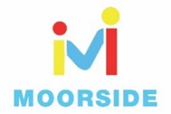 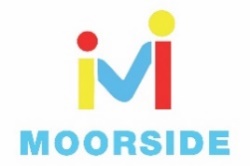 Year 1 Home Learning for WC 15-6-20Maths – White Rose Maths Home Learning – Summer term week 7 taskshttps://whiterosemaths.com/homelearning/year-1/Monday - Lesson 1 – Count in 2sWatch the video and answer these questions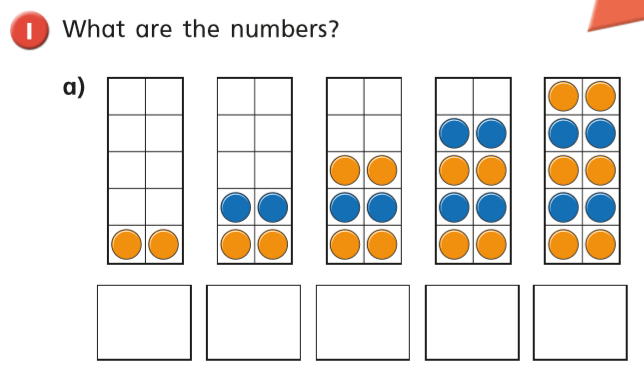 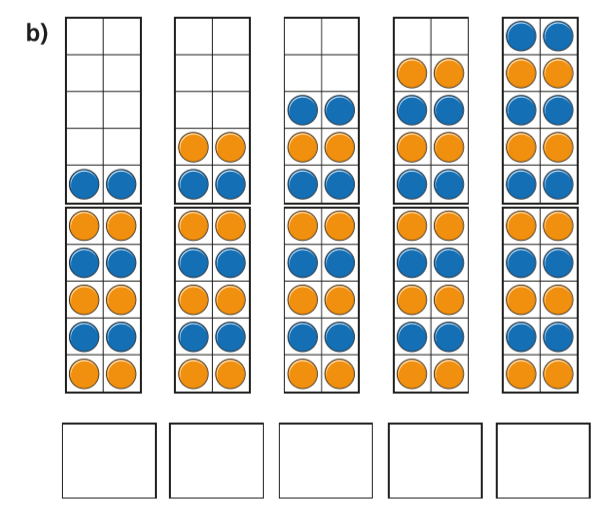 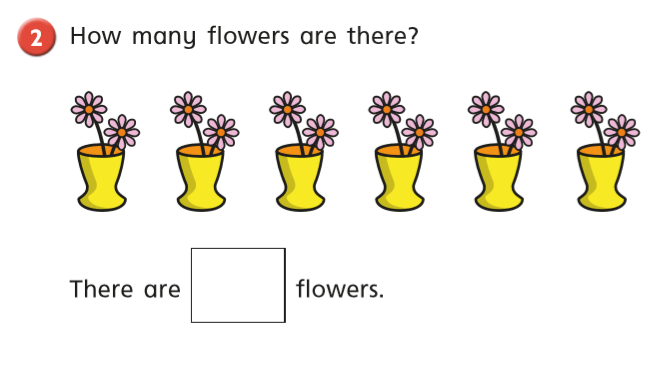 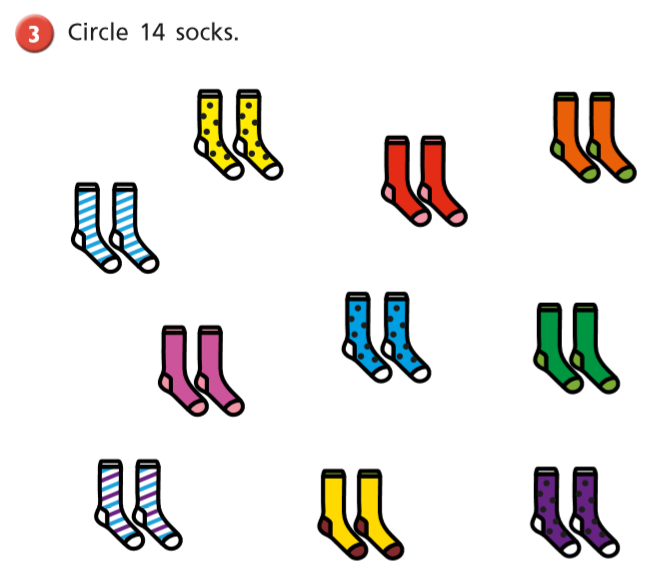 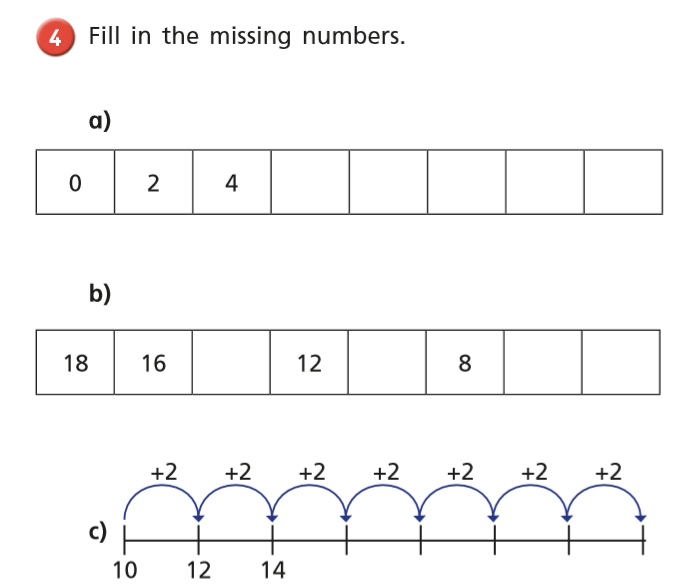 EXTENSION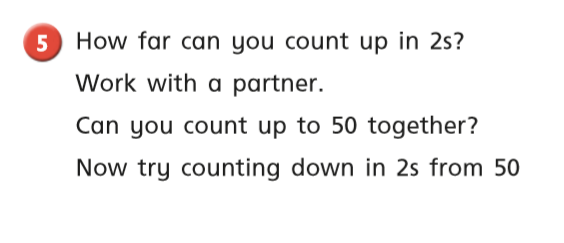 Tuesday Warm up – Play ‘Count in 5s’ on Classroom Secretshttps://kids.classroomsecrets.co.uk/resource/year-1-count-in-5s/White Rose Lesson 2 – Count in 5s   Watch the video and then answer these questions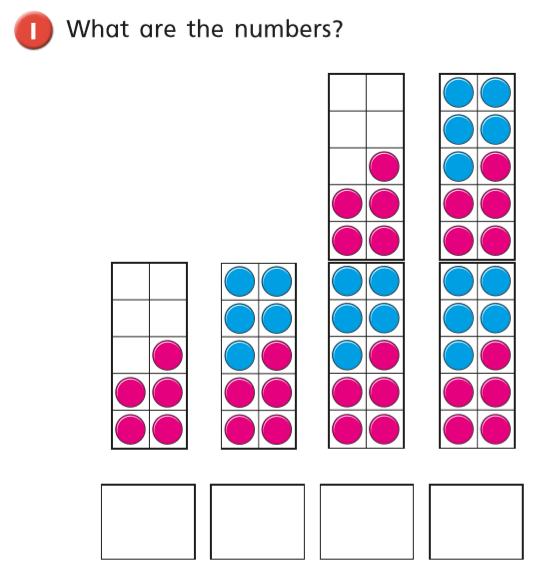 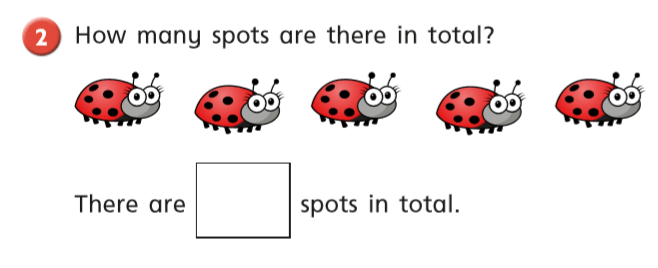 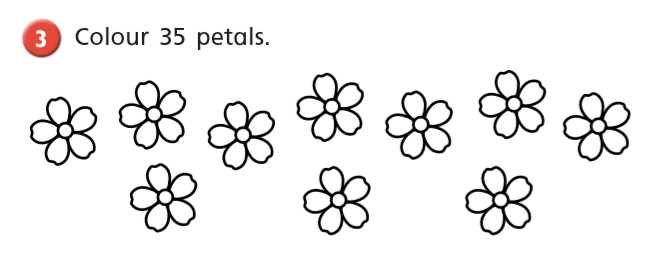 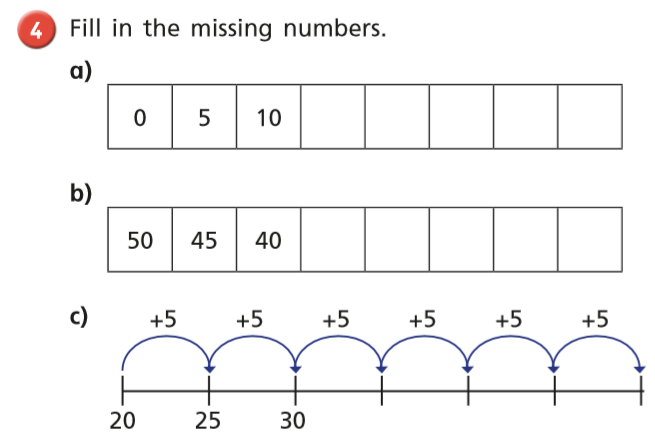 EXTENSION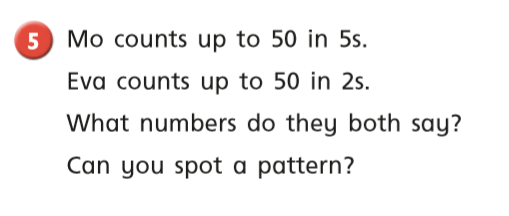 WednesdayWarm up – Play x10 on Top Marks – Hit the Buttonhttps://www.topmarks.co.uk/maths-games/hit-the-buttonWhite Rose Lesson 3 – Count in 10sWatch the video and then answer these questions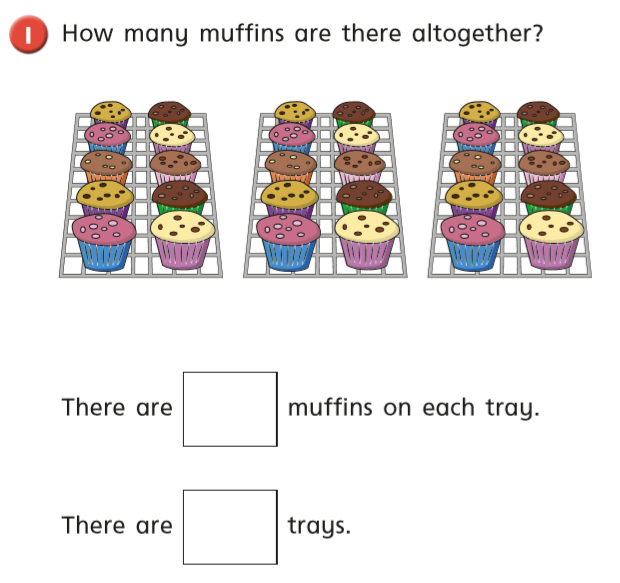 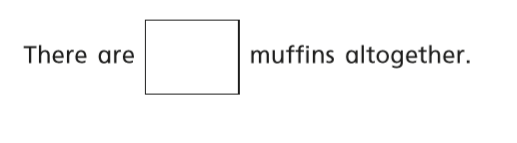 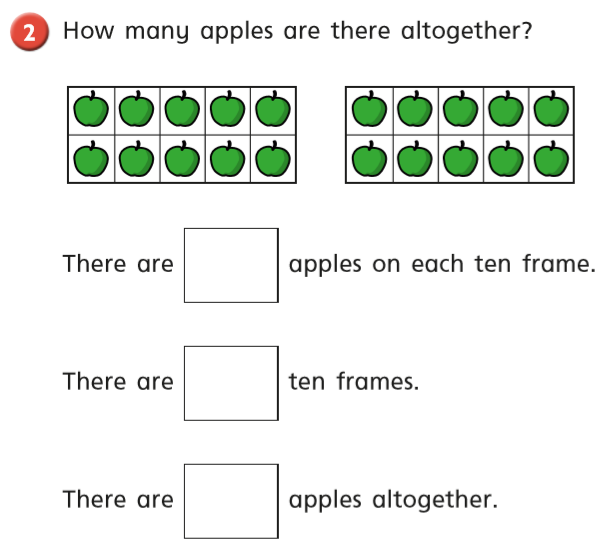 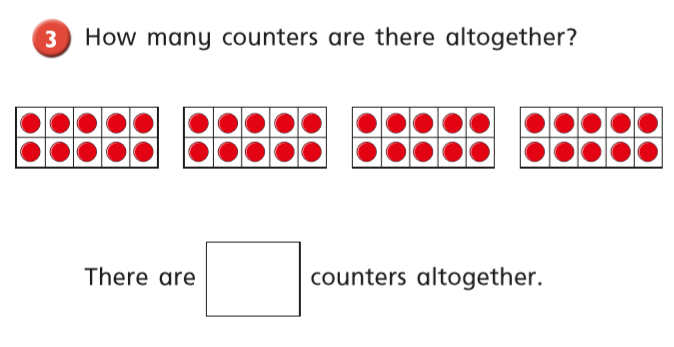 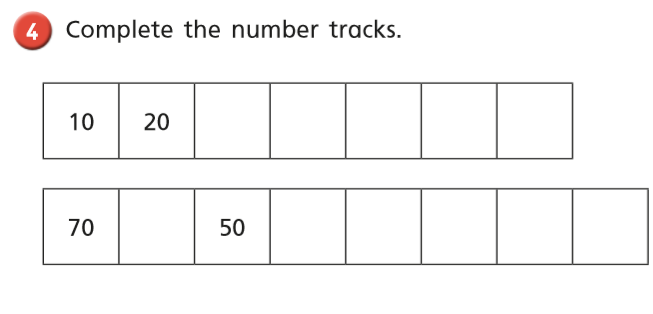 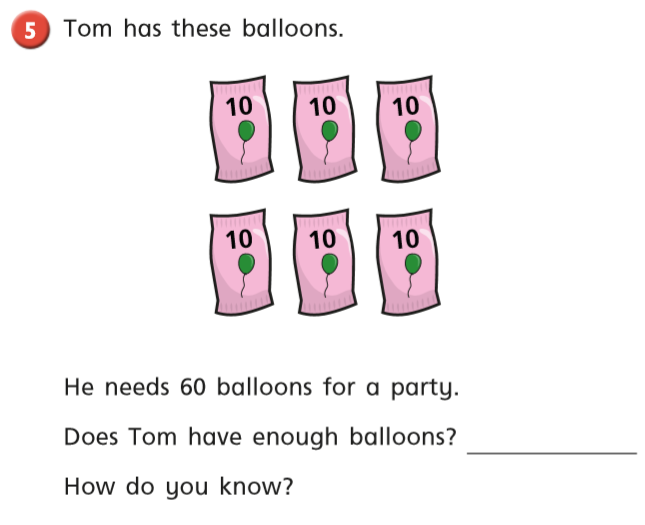 Thursday Warm up – Play ‘Balloon Pop Count in 2s’ on AbacusWhite Rose Lesson 4 – Add Equal GroupsWatch the video and then answer these questions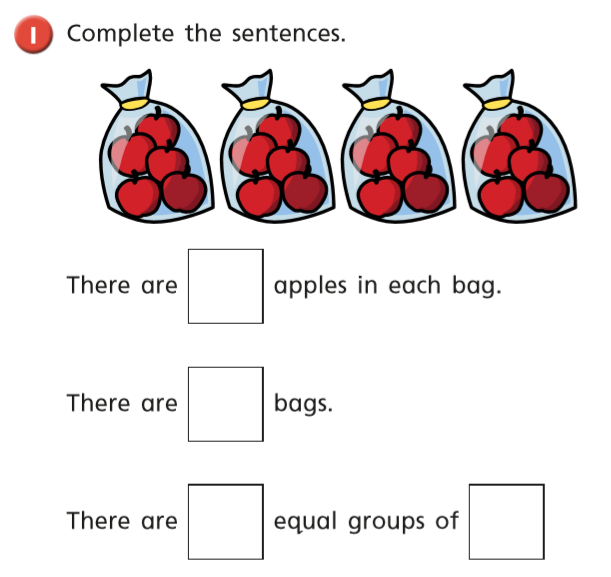 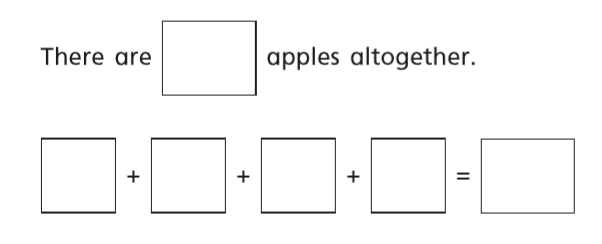 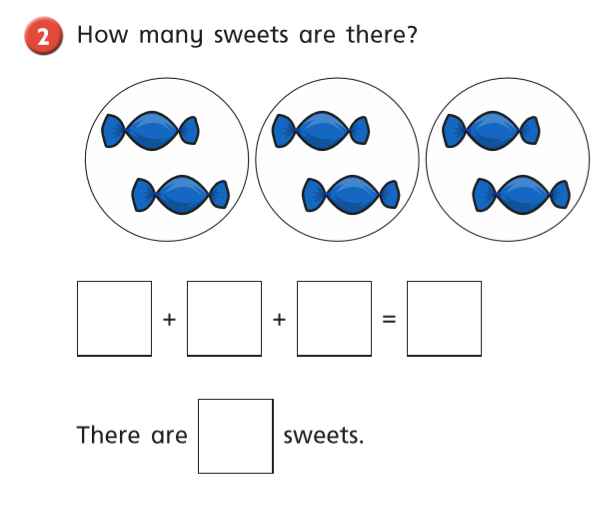 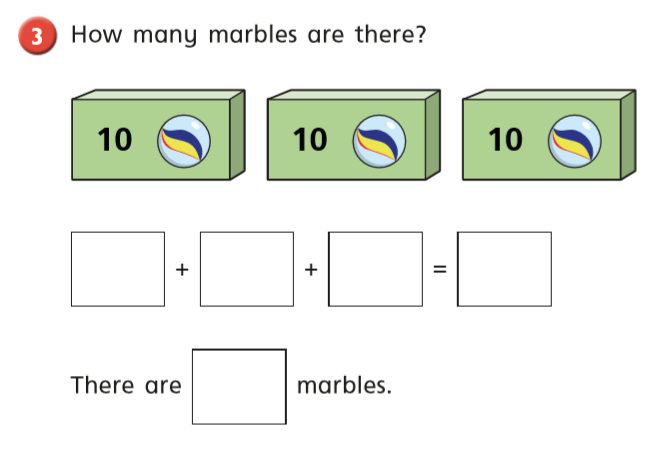 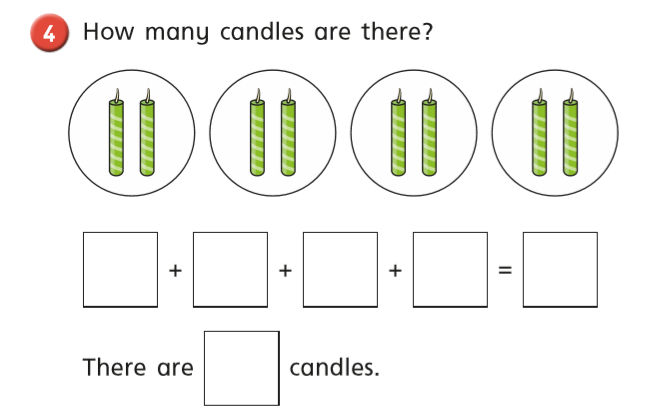 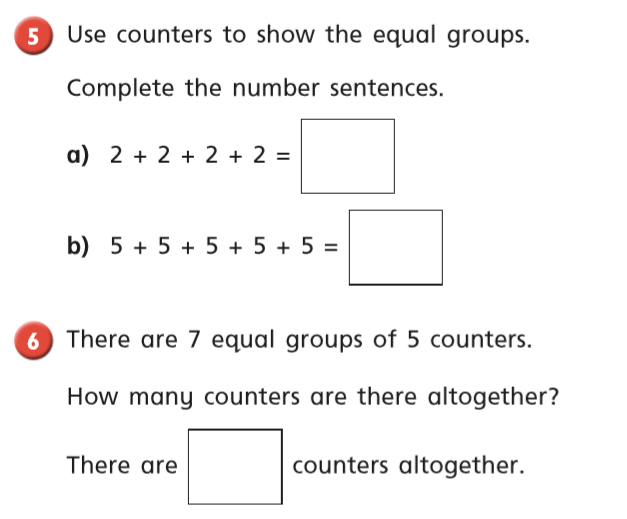 Friday – Warm up – play ‘Halves 10 to 20’ on Topmarkshttps://www.topmarks.co.uk/maths-games/hit-the-buttonComplete the maths activity mat on page 15 and the telling the time activity on page 16.Happy Learning!Miss Ryder  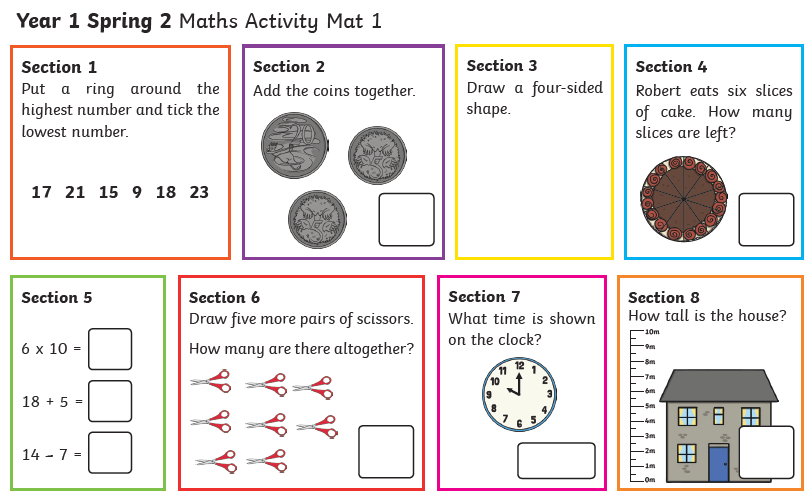 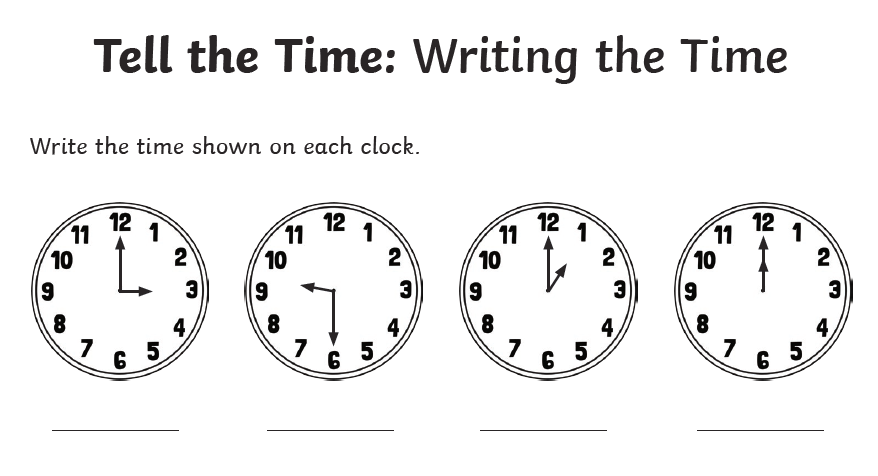 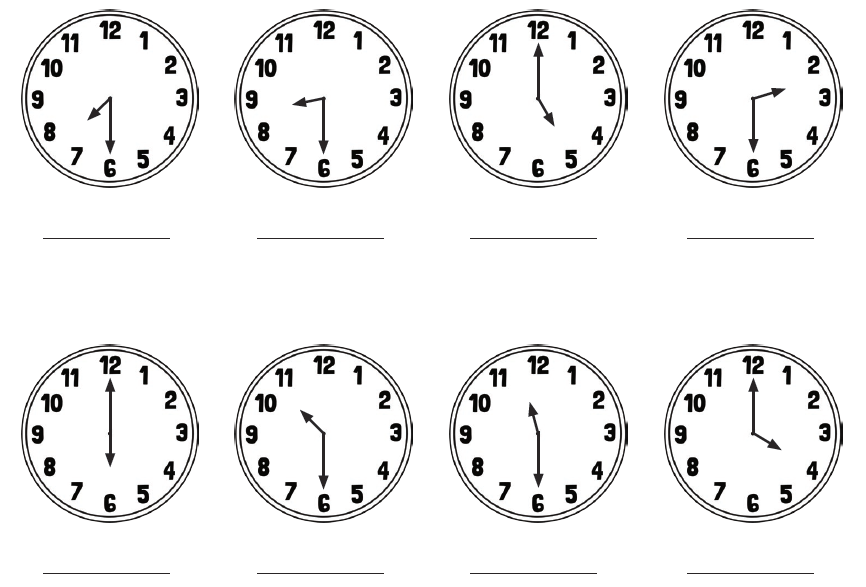 